Lesson 12:  Properties of Inequalities Student OutcomesStudents justify the properties of inequalities that are denoted by  (less than),  (less than or equal), 
 (greater than), and  (greater than or equal).Classwork Sprint (10 minutes):  Equations Students complete a two round Sprint exercise where they practice their knowledge of solving linear equations in the form  and .  Provide one minute for each round of the Sprint.  Refer to the Sprints and Sprint Delivery Script sections in the Module Overview for directions to administer a Sprint.  Be sure to provide any answers not completed by the students.Example 1 (2 minutes)Review the descriptions of preserves the inequality symbol and reverses the inequality symbol with students.
Example 1Preserves the inequality symbol:  means the inequality symbol stays the same.Reverses the inequality symbol:  means the inequality symbol switches less than with greater than and less than or equal to with greater than or equal to.Exploratory Challenge (20 minutes)Split students into four groups.  Discuss the directions.There are four stations.  Provide each station with two cubes containing integers.  (Cube templates provided at the end of the document.)  At each station, students record their results in their student materials.  (An example is provided for each station.)Roll each die, recording the numbers under the first and third columns.  Students are to write an inequality symbol that makes the statement true.  Repeat this four times to complete the four rows in the table.Perform the operation indicated at the station (adding or subtracting a number, writing opposites, multiplying or dividing by a number), and write a new inequality statement.Determine if the inequality symbol is preserved or reversed when the operation is performed.Rotate to a new station after five minutes.Station 1:  Add or Subtract a Number to Both Sides of the Inequality
Station 1Examine the results.  Make a statement about what you notice, and justify it with evidence.When a number is added or subtracted to both numbers being compared, the symbol stays the same, and the inequality symbol is preserved.Station 2:  Multiply each term by 
Station 2Examine the results.  Make a statement about what you notice and justify it with evidence.When both numbers are multiplied by , the symbol changes, and the inequality symbol is reversed.  Station 3: Multiply or Divide Both Sides of the Inequality by a Positive Number
Station 3Examine the results.  Make a statement about what you notice, and justify it with evidence.When a positive number is multiplied or divided to both numbers being compared, the symbol stays the same, and the inequality symbol is preserved.  Station 4:  Multiply or Divide Both Sides of the Inequality by a Negative Number
Station 4Examine the results.  Make a statement about what you notice and justify it with evidence.When a negative number is multiplied or divided to both numbers being compared, the symbol changes, and the inequality symbol is reversed.  DiscussionSummarize the findings and complete the lesson summary in the student materials.To summarize, when does an inequality change (reverse), and when does it stay the same (preserve)?The inequality reverses when we multiply or divide the expressions on both sides of the inequality by a negative number.  The inequality stays the same for all other cases.Exercise (5 minutes)
ExerciseComplete the following chart using the given inequality, and determine an operation in which the inequality symbol is preserved and an operation in which the inequality symbol is reversed.  Explain why this occurs.Solutions may vary.  A sample student response is below.Closing (3 minutes)  What does it mean for an inequality to be preserved?  What does it mean for the inequality to be reversed?When an operation is done to both sides and the inequality does not change, it is preserved.  If the inequality does change, it is reversed.  For example, less than would become greater than.	When does a greater than become a less than?When both sides are multiplied or divided by a negative, the inequality is reversed.Exit Ticket (5 minutes)Name ___________________________________________________		Date____________________Lesson 12:  Properties of InequalitiesExit TicketGiven the initial inequality , state possible values for  that would satisfy the following inequalities.Given the initial inequality , identify which operation preserves the inequality symbol and which operation reverses the inequality symbol.  Write the new inequality after the operation is performed.Multiply both sides by .Add  to both sides.Divide both sides by .Multiply both sides by .Subtract  from both sides.Exit Ticket Sample SolutionsGiven the initial inequality , state possible values for  that would satisfy the following inequalities.Given the initial inequality , identify which operation preserves the inequality symbol and which operation reverses the inequality symbol.  Write the new inequality after the operation is performed.Multiply both sides by .Inequality symbol is reversed.Add  to both sides.Inequality symbol is preserved.Divide both sides by .Inequality symbol is preserved.Multiply both sides by  .Inequality symbol is reversed.Subtract  from both sides.Inequality symbol is preserved.Problem Set Sample SolutionsFor each problem, use the properties of inequalities to write a true inequality statement.
The two integers are  and .Write a true inequality statement.Subtract  from each side of the inequality.  Write a true inequality statement.Multiply each number by .  Write a true inequality statement.On a recent vacation to the Caribbean, Kay and Tony wanted to explore the ocean elements.  One day they went in a submarine  feet below sea level.  The second day they went scuba diving  feet below sea level. Write an inequality comparing the submarine’s elevation and the scuba diving elevation.If they only were able to go one-fifth of the capable elevations, write a new inequality to show the elevations they actually achieved.Was the inequality symbol preserved or reversed?  Explain.The inequality symbol was preserved because the number that was multiplied to both sides was NOT negative.If  is a negative integer, then which of the number sentences below is true?  If the number sentence is not true, give a reason.Equations—Round 1 Directions:  Write the solution for each equation as quickly and accurately as possible within the allotted time.Equations—Round 1 [KEY]Directions:  Write the solution for each equation as quickly and accurately as possible within the allotted time.Equations—Round 2 Directions:  Write the solution for each equation as quickly and accurately as possible within the allotted time.Equations—Round 2 [KEY]Directions:  Write the solution for each equation as quickly and accurately as possible within the allotted time.Die Templates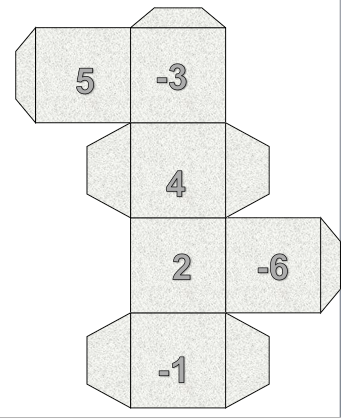 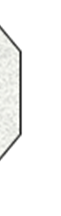 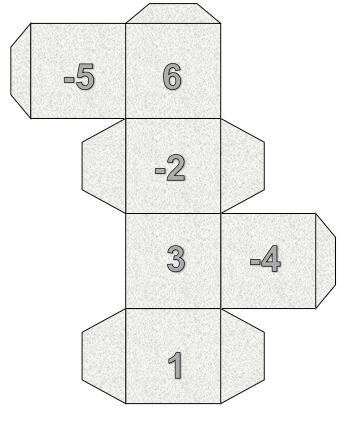 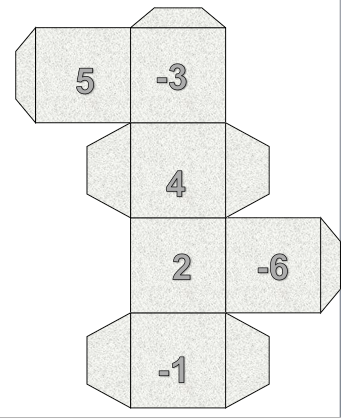 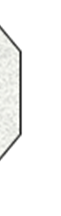 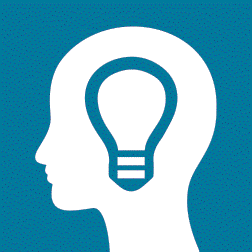 Die 1InequalityDie 2OperationNew InequalityInequality Symbol Preserved or Reversed?Add PreservedAdd Subtract Subtract Add Die 1InequalityDie 2OperationNew InequalityInequality Symbol Preserved or Reversed?Multiply by ReversedMultiply by Multiply by Multiply by Multiply by Die 1InequalityDie 2OperationNew InequalityInequality Symbol Preserved or Reversed?Multiply by PreservedMultiply by Divide by Divide by Multiply by Die 1InequalityDie 2OperationNew InequalityInequality Symbol Preserved or Reversed?Multiply by ReversedMultiply by Divide by Divide by
Multiply by InequalityOperation and New Inequality Which Preserves the Inequality SymbolOperation and New Inequality which Reverses the Inequality SymbolExplanationAdd  to both sides.Multiply both sides by .Adding a number to both sides of an inequality preserves the inequality symbol.Multiplying a negative number to both sides of an inequality reverses the inequality symbol.Subtract  from both sides.Divide both sides by .Subtracting a number to both sides of an inequality preserves the inequality symbol.Dividing a negative number to both sides of an inequality reverses the inequality symbol.Multiply both sides by .Multiply both sides by .Multiplying a positive number to both sides of an inequality preserves the inequality symbol.Multiplying a negative number to both sides of an inequality reverses the inequality symbol.Add  to both sides.Multiply each side by.Adding a number to both sides of an inequality preserves the inequality symbol.Multiplying a negative number to both sides of an inequality reverses the inequality symbol.True.False because adding a negative number to  will decrease , which will not be greater than .True.False because subtracting a negative number is adding a number to  which will be larger than .True.False because a negative number multiplied by a positive number is negative, which will be less than .True.False because adding  to a negative number is greater than the negative number itself.True.False because subtracting a negative number is the same as adding the number, which is greater than the negative number itself.False because a negative number multiplied by a  is negative and will be  times smaller than .True.